              Réunion du 27 mars  groupe sécurité cyclistes 17                               Au  Palais des Congrès à Rochefort Compte rendu rédigé par Noël BELLY secrétaire de séance  Clubs Présents    Cyclos Rochelais   , Randonneurs Rochelais,  associations Sportive du Centre hospitalier de Rochefort,   Rayon de Saintonge , ROC Royan, Cyclos Rochefortais, le Braquet Salignacais , Châtel à vélo, La Roue Libre Jarrienne , Nieul les Saintes , VCCO, Gentlemen D'Aunis , Randonneurs de la Livenne , UC Aigrefeuille , Vélo Club Palaisien , les Cyclos Dompierrois .Comités départementaux  représentés  Comité départemental de Cyclotourisme de la Charente Maritime - Comité Départemental de Cyclisme - Comité Départemental UFOLEP - Fédération des Usagers de la Bicyclette ( FUB)  - Association  vélos  de la Rochelle ( Gentlemen d'Aunis ) En présence des clubs Charentais Maritime de la Fédération Française de cyclotourisme , des clubs UFOLEP, des clubs de la Fédération Française de cyclisme ainsi que la FUB ( Fédération des Usagers de la bicyclette c'est tenu une réunion , délocalisée , au palais des congrès de Rochefort qu'organisait le groupe cyclistes 17 .Cette réunion avait pour but de faire remonter auprès des services du département , notamment la direction des infrastructures , les dangers et les anomalies des routes Charentaise Maritime ainsi que les propositions d'amélioration de la sécurité pour les cyclistes . De celle-ci est ressorti la pose de panneaux ( partageons le route ) actuellement totalement absent en Charente -Maritime par rapport à d'autres départements de la Métropole , d'intervenir auprès des députés du 17 afin qu'ils mettent en place au niveau national un projet de loi permettant dans l'apprentissage du code de la route dans les autos écoles d'intégrer un diaporama complet sur les usagers vulnérables .Les représentants des différents clubs présents se sont également engagés à transmettre au groupe sécurité cyclistes 17 des fiches d'analyses et d'identification des dangers et anomalies des infrastructures avec photos à l'appui avant la réunion prévu en juin au Conseil Départemental .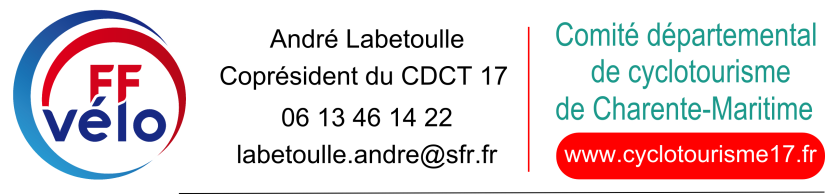 